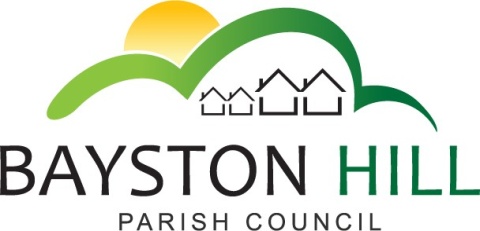 		 		 ‘protecting and improving the quality of life					              for all Bayston Hill residents’Clerk/RFO to the Council: Caroline HigginsChairman: Cllr Fred JonesParish Office  Lyth Hill Road                                                                            Bayston Hill                                                                            Shrewsbury                                                                                               Telephone/Fax: 01743 874651E-mail: baystonhillpc@hotmail.com                                     						   www.baystonhillparishcouncil.org.ukDear Councillor,You are summoned to attend a meeting of the Full Council on Monday 24 April 2017 at 7.30 p.m. in the Memorial Hall.Caroline HigginsCaroline Higgins						17 February 2017Clerk to the Council A G E N D AFC 22.17	TO RECEIVE APOLOGIES AND REASONS FOR ABSENCEFC 23.17	DISCLOSABLE PECUNIARY INTEREST- Disclosure of any disclosable pecuniary interest in a matter to be discussed at the meeting and which is not included in the register of interests; Members are reminded that they are required to leave the room during the discussion and voting on matters in which they have a disclosable pecuniary interest, whether or not the interest is entered in the register of members’ interests maintained by the Monitoring Officer.FC 24.17	PUBLIC SPEAKING/QUESTIONS AT COUNCIL MEETINGS - To allow members of the public the opportunity to speak on an item listed on the Agenda up to a maximum of 3 minutes.  FC 25.17	MINUTES - To approve and sign the minutes of the Full Council meeting held on Monday 27 February 2017.  FC 26 17	MATTERS ARISING – To deal with outstanding business matters arising from a previous meeting, not covered elsewhere in the agenda (Actions list attached to minutes)FC 27.17	ADOPTION OF COMMITTEE MINUTES – To approve and adopt the minutes of the Amenities Committee meeting held on 6 February 2017 FC 28.17	CLERK’S REPORT FC 29.17	CHAIR’S REPORTFC 30.17	DRAFT SERVICE LEVEL AGREEMENT FOR SUPPORT OF LYTH HILL COUNTRY PARK - To review the draft service level agreement prepared by Shropshire Council and to authorise the Clerk to sign it.  To authorise payment of the financial contribution of £8,656 to Shropshire Council.FC 31.17	 FUNDING AGREEMENT FOR BAYSTON HILL LIBRARY (Deferred) – To approve a revised funding request of £25,000 to support the library for the financial year 2017/18 and to authorise the Clerk to sign the revised Service Level and Funding Agreement and Payment ScheduleFC 32.17	COMMUNITY INFRASTRUCTURE LEVY FUNDING – To note that the Council will receive a Neighbourhood Fund of £6,443.49 with the Precept in April, bringing the total Neighbourhood Fund to £9,170.16;  To consider whether to spend these funds or to set them aside for a future project, in accordance with the regulations covering the Community Infrastructure Levy.FC 33.17	 OAKLANDS/GLEBELANDS UPDATE – To note that no further meetings of the Steering Group have been held since the last Council meeting, the next meeting having been re-scheduled to 27 April 2017FC 34.17	GRANT APPLICATION – ENVIRONMENTAL MAINTENANCE GRANT – To confirm that the Council wishes to apply for an Environmental Maintenance Grant for 2017 – 2018;  To note that the grant scheme is under review by Shropshire Council for the year 2018 – 19 and may be significantly revised or closed).FC 35.17	 COMMUNITY LED PLAN REVIEW - To receive an update from Cllr LewisFC 36.17	TO APPROVE AND SIGN ALL PAYMENTS – (To follow)FC 37.17	 EXCLUSION OF THE PRESS AND PUBLIC - To pass a resolution to exclude the public under Public Bodies (Admission to Meetings) Act 1960 (S1(2)) and in accordance with the provisions of Schedule 12 of the Local Government Act 1972; so as to discuss the following confidential matters.FC 38.17	MINUTES – To approve and sign the confidential minutes of the Full Council meeting held on 27 February 2017.FC 39.17	COMMUNITY AWARDS SCHEME – To consider the nominations for Community Awards.